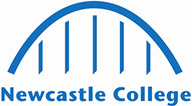 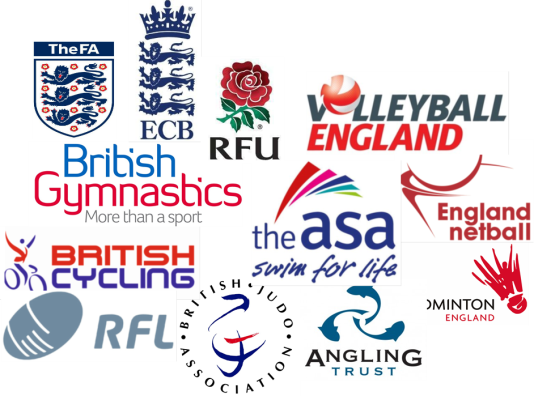 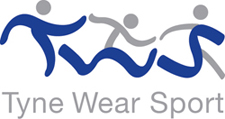 Project Title – TWS Coaching Bursary SchemePartnership – Tyne & Wear Sport, Newcastle College, NGB’sFunding – Tyne & Wear Sport & European Social FundingProject Aims: To support workforce development in the volunteer sport sector. Adding to the already successful TWS coaching bursary scheme, the project provides volunteer coaches with the opportunity to access heavily subsidised or free governing body Level 1 and Level 2 coaching awards in a range of sports.Delivery Method: TWS worked in partnership with Newcastle College to access European Social Funding and enabled a co-ordinated delivery of 20 NGB coaching courses for volunteer coaches across the region. A TNA was undertaken in December 2014 with clubs and NGB’s to determine the workforce needs of local clubs. The results of the TNA survey were used by the Coaching Development  Manager to create a workforce plan detailing a number of level 1 and level 2 coaching courses within Tyne & Wear between January 2015 – July 2015.TWS worked closely with the NGBs to ensure the right people were given the opportunities to access these courses, which in most cases, were 100% funded through the European Social Funding as part of the Newcastle College Innovation project. The courses were open to all clubs although the NGBs were responsible for nominating and endorsing the most appropriate individuals to access this support. All individuals were aged 19 and over, were actively volunteering within a club environment and committed to completing the required paperwork and all required course files by the end of July 2015. Evaluation: 10 Level 1 and 10 Level 2 coaching courses were delivered and completed during the seven month period, enabling 218 individuals to gain nationally recognised coaching awards. Individuals were representative of over 100 local community clubs and collectively gave back over 2500 hours of voluntary coaching. All are now actively assisting and leading coaching sessions in new and existing groups of participants ranging from 4 to 50+ age groups. This is without doubt the largest number of newly and further qualified coaches provided with additional training at any one time in Tyne & Wear. As a direct result community clubs have much needed sustainability, increased capacity to deliver and to also grow as a club. Examples of which are coaches delivering disability sessions, setting up women and girls teams and also delivering on Sport England funded projects, such as Satellite Clubs, Sportivate and School Games. In addition to the European Social Fundind, a further 90 coaches were supported through Level 1, 2 and 3 coaching and officiating qualifications funded through the Tyne & Wear Coaching Bursary Scheme.  Delivery Schedule:CoursePartnerCost per headDelivery DateFunded places% Funding AwardedGymnastics Level 1British Gymnastics£140.00January 17th 20153100%Cricket Level 2Durham Cricket Board£275.00January 25th 201516100%Rugby Union Level 2Rugby Football Union£83.00February 1st 201526100%FA Football Level 1Northumberland FA£140.00February 2nd 201511100%FA Football Level 1Northumberland FA£140.00February 16th 20153100%Judo Level 1British Judo Association£100.00February 26th 20159100%FA Football Level 1Northumberland FA£140.00March 2nd 201510100%Cycling Level 2British Cycling£380.00March 7th 201515100%Judo Level 2British Judo Association£380.00March 21st 20157100%Badminton Level 2Badminton England£380.00March 28th 20157100%Rugby League Level 2The RFL£200.00April 18th 201515100%FA Football Level 1Durham FA£120.00April 21st 201521100%FA Football Level 1Northumberland FA£140.00April 22nd 20156100%Netball Level 2England Netball£360.00April 25th 201510100%FA Football Level 1Durham FA£120.00May 9th 201517100%Angling Level 2Angling Trust£440.00May 9th 2015886%FA Football Level 1Northumberland FA£140.00June 1st 20156100%Volleyball Level 2Volleyball England£450.00June 20th 20151084%Swimming Level 2ASA£680.00June 22nd 2015755%FA Football Level 1Northumberland FA£140.00June 22nd 201511100%Total218